       ПУБЛИЧНЫЙ ИНФОРМАЦИОННЫЙ ДОКЛАД ЗА 2020-2021 УЧЕБНЫЙ ГОДМУНИЦИПАЛЬНОГО  БЮДЖЕТНОГО  ДОШКОЛЬНОГО ОБРАЗОВАТЕЛЬНОГО УЧРЕЖДЕНИЯ ГОРОДА РОСТОВА-НА-ДОНУ «ДЕТСКОГО САДА № 33»Данный доклад  – средство обеспечения информационной открытости и прозрачности работы. (Приказ Министерства образования и науки РФ от 14.06.2013 № 462)Цель настоящего доклада – обеспечение информационной основы для организации диалога и согласования интересов всех участников образовательного процесса, информирование общественности, прежде всего родителей (законных представителей) об образовательной деятельности, основных результатах функционирования учреждения, проблемах и направлениях его развития.
Настоящий отчет подготовлен на основе контрольно-аналитической деятельности МБДОУ за 2020 – 2021 учебный год.1. ОБЩАЯ ХАРАКТЕРИСТИКА ОБРАЗОВАТЕЛЬНОГО УЧРЕЖДЕНИЯМуниципальное бюджетное дошкольное образовательное учреждение города Ростова-на-Дону «Детский сад № 33»  функционирует с 14 ноября 2014 года.                                                МБДОУ № 33 осуществляет свою деятельность в соответствии нормативно-правовыми документами: Конституция Российской Федерации, Гражданский кодекс Российской Федерации; Федеральный закон от 29.12.2012г. № 273- ФЗ «Об образовании в Российской Федерации»; Санитарно-эпидемиологические правила и нормы СанПиН 2.4.13049-13; Письмо Министерства образования РФ от 27.03.2000г. № 27/901-6 «О психолого-медико-педагогическом консилиуме (ПМПк) в образовательном учреждении»; Письмо Министерства образования РФ № 70/23-16 от 07.04.1999г. «О практике проведения диагностики развития ребенка в системе дошкольного образования»; Устав МБДОУ № 33. Место нахождения Учреждения (юридический адрес): 344045, Россия, Ростовская  область, г.Ростов-на-Дону, ул. Миронова, д. 14 в  телефон: (8 863) 201-88-02Образовательная деятельность осуществляется по следующим адресам: 344045, Россия, Ростовская  область, г.Ростов-на-Дону, ул. Миронова, д. 14 в  телефон: (8 863) 201-88-02344045, Россия, Ростовская  область, г.Ростов-на-Дону, ул. Миронова, д. 14 г  телефон: (8 863) 201-88-02Адрес в сети Интернет : mbdou33rostov.ru ;Адрес электронной почты: 33mbdou@rambler.ru; Режим работы детского сада: с 07.00 до 19.00; Выходные дни: суббота, воскресенье.Детский сад посещают дети от 3 до 7 лет.Образовательное учреждение комплектуется в соответствии с лицензионной нормой, является юридическим лицом и имеет весь пакет учредительных документов.   Режим деятельности ДОУ  12 часовой: с 7.00 часов  до 19. 00 часов.Суббота-воскресенье: выходной.Образовательное учреждение – это некоммерческая организация, созданная с целью осуществления образовательного процесса, направленного на воспитание и обучение граждан посредством реализации установленных образовательных программ. В Учреждении не допустимо создание и деятельность организационных структур политических партий, общественно-политических и религиозных движений и организаций.1.2. Правоустанавливающие документы МБДОУДошкольное образовательное учреждение осуществляет свою деятельность в соответствии c Законом РФ «Об образовании в Российской Федерации» от 29.12.2012г, № 273-ФЗ; Федеральным законом «Об основных гарантиях прав ребёнка Российской Федерации»; Конвенцией ООН о правах ребёнка; Приказа Министерства образования и науки Российской Федерации (Минобрнауки России) от 17 октября 2013 г. N 1155 г. "Об утверждении федерального государственного образовательного стандарта дошкольного образования; Порядком организации и осуществления образовательной деятельности по основным общеобразовательным программам - образовательным программам дошкольного образования, утвержденным приказом Министерства образования и науки РФ от 30.08.2013г. № 1014, », СП 2.4.3648-20 «Санитарно-эпидемиологические требования к организациям воспитания и обучения, отдыха и оздоровления детей и молодежи», Уставом МБДОУ «Детский сад № 33».Локальные акты МБДОУ «Детский сад № 33»:-коллективныйдоговор;-правила внутреннего трудового распорядка;-положение о системе оплаты труда работников;-положение о  педагогическом совете;  -другие локальные акты, необходимые вчасти содержания образования, организации образовательного процесса.Назначение образовательного учреждения в 2020-2021 учебном годуДЕВИЗ: «Думать вместе и действовать сообща»Основной целью деятельности Учреждения являются:  создание благоприятных условий при взаимодействии всех участников образовательного процесса – педагогов, родителей, детей для полноценного проживания ребенком дошкольного детства и его подготовка к жизни в современном обществе. Основные задачи образовательного процесса Учреждения: охрана жизни и укрепление физического и психического здоровья детей;  обеспечение  познавательно,  речевого,  социально-личностного, художественно-эстетического и физического развития детей; воспитание  с  учетом  возрастных  категорий  детей  гражданственности, уважение  к  правам  и  свободам  человека,  любви  к  окружающей  природе, Родине, семье; осуществление  необходимой  коррекции  недостатков  в  физическом  и психическом развитии детей; взаимодействие  с  семьями  детей  для  обеспечения  полноценного  развития детей; оказание  консультативной  и  методической  помощи  родителям  (законным представителям) по вопросам воспитания, обучения и развития детей.  ОЖИДАЕМЫЙ РЕЗУЛЬТАТ: создание комфортной среды в ДОУ, в которой каждый участник педагогического процесса может реализовывать свои возможности, а именно: сохранять свое здоровье, развивать индивидуальные способности, склонности, интеллект, самостоятельность, а также умение осуществлять управление и контроль над собственной здоровьесберегающей деятельностью.Создано единое образовательное пространство, цель которого: интеграция базисной и вариативной программ, путём использования единой инновационной технологии, общих образовательных методов и приёмов, направленных на реализацию потенциала каждого воспитанника в условиях ФГОС ДО. Государственно-общественное управление.  Формами самоуправления образовательного учреждения, обеспечивающим государственно общественный характер самоуправления являются:Общее собрание работников,Педагогический советСовет родителей (законных представителей), Наблюдательный совет.2. ОСОБЕННОСТИ ОБРАЗОВАТЕЛЬНОГО ПРОЦЕССАМуниципальное бюджетное  дошкольное образовательное учреждение города   в 2020 – 2021 учебном году педагогический коллектив работал по ООП ДО «Детского сада № 33».  Воспитательно-образовательная работа строилась по пяти образовательным областям «Социально-коммуникативное развитие» «Познавательное развитие», «Речевое развитие»,  «Художественно-эстетическое развитие», «Физическое развитие»: которые ориентированы на разностороннее развитие детей с учётом их возрастных и индивидуальных особенностей. Образовательный процесс осуществлялся через совместную деятельность детей с взрослым (непосредственно образовательную деятельность и  образовательную деятельность в ходе режимных моментов) и самостоятельную деятельность детей.  В прошедшем учебном году вся работа детского сада  была направлена на формирование необходимых предпосылок, условий и механизмов для постоянного самообновления, повышения качества педагогической деятельности и роста её эффективности. В центре внимания всей нашей работы в течение этого учебного года была  реализация Федерального государственного образовательного стандарта. Всем педагогам удалось смоделировать образовательный процесс в соответствии с новыми требованиями, сохранив при этом положительные моменты теории и практики дошкольного учреждения.Результаты методической работыВ 2020 – 2021 учебном году   содержание образовательного процесса определялось ООП в соответствии с нормативными документами.  Деятельность ДОУ была направлена на обеспечение непрерывного, всестороннего и своевременного развития каждого ребёнка, на его позитивную социализацию, развитие его творческих способностей.  Организация учебно-воспитательного процесса строилась педагогически обоснованным  выбором  программы, технологий, обеспечивающих получение образования, соответствующего ФГОС ДО. В образовательном процессе использовались следующие технологии: Комаровой Т.С., Ушаковой О.С., Дыбиной О.В., Гербовой В.В., Николаевой С.Н., Фешиной Е.В., Куцаковой Л.В., Помораевой И.А., Соломенниковой О.А., Губановой Н.Ф., Теплюк С.Н. и др. В течение года методическая работа была направлена на решение основных задач. Для их решения и с целью повышения профессиональной компетентности педагогических работников были проведены восемь консультаций и три семинара - практикума.  Педагоги принимали активное участие в работе педагогических советов. Было проведено четыре заседания, два из которых были тематическими. Систематически проводились совещания при заведующем, на которых рассматривались вопросы организации и обеспечения качества образовательного процесса, работы с родителями, изучались нормативно - правовые документы, проводился анализ выполнения педагогами программных и годовых задач, планировались текущие мероприятия, рассматривались результаты контрольной деятельности.        С целью преобразования образовательного процесса ДОУ и обеспечения равенства возможностей для каждого ребёнка в получении качественного дошкольного образования. Обеспечения преемственности целей, задач и содержания в детском саду , разработана в программа развития, по которой учреждение работает с 2020г. Проектируя инновации, опирались на достижения коллектива в реализации ООП ДО детского сада; на сотрудничество педагогических коллективов детского сада и МОУ СОШ № 111 и ДЮСШ 9; на успешность в использовании тематического и проектного подходов к организации воспитательно-образовательного процесса; на высокий профессиональный уровень педагогического коллектива и на поддерживающее и развивающее взаимодействие с семьями воспитанников.Использование  образовательных технологий.С целью наиболее полной реализации ООП ДО  в ДОУ используются следующие педагогические технологии и методы: Технология проектирования,  ориентированная не на интеграцию фактических знаний, а на их применение и приобретение новых. Активное применение проектирования в детском саду дает возможность ребенку дошкольнику осваивать новые способы деятельности человека в социокультурной среде, развивать его компетентность. В ДОУ реализовано 10 проектов:    Технология развивающего обучения, направленная на освоение не частных  способов действия, умений и навыков, а принципов действия. Педагог выступает как партнер, функция которого заключается не в передаче знаний, а в организации собственной  деятельности детей. Она построена на общении детей, совместном решении задач, педагогическом творчестве и компетентности.Метод поисковой деятельности. Главное достоинство этого метода заключается в том, что он дает детям реальные представления о различных сторонах изучаемого объекта, о его взаимоотношениях с другими объектами и со средой обитания.С 2019 года нашему учреждению присвоен статус областной инновационной площадки для реализации проекта «Создание  STEM -лаборатории как мотивирующей образовательной среды для детей дошкольного возраста»Основной целью реализации проекта является создание мультифункциональной вариативной среды для развития технологической компетентности дошкольников в области Робототехники, Математики, естественных наук, инженерной графики, исследовательской и проектной деятельностиРабота с родителями воспитанников МБДОУ № 33Основные формы взаимодействия с семьями воспитанников          В 2020 - 2021 учебном году работе с семьёй уделялось достаточно внимания.  Родители участвовали в таких мероприятиях детского сада, как «День Матери», «Акции  добрых дел» («Дерево ветерана», «Голубь мира», «Свеча памяти», «Окно ветерана»); С родителями интерактивно проводили групповые и общие  консультации.  Ко  Дню работников дошкольного образования  родители выпускали поздравительные открытки, а к Новому году   они  совместно с детьми, своими руками готовили ёлочные украшения в виде дорожных знаков «Дорожный знак на новогодней ёлке», которыми была украшена не только праздничная елка, но и холл детского сада. Совместно с родителями были  проведены:  «День знаний» для детей старшего дошкольного возраста, осенние развлечения: «Осень, осень в гости просим» (младшие группы)«Осенние приключения на лесной полянке» (средние группы)«Осенние чудеса» (старшие группы) «Чудесные осенние приключения» (подготовительные к школе группы).Новогодние утренники:«Здравствуй ёлочка краса» (младшие группы)«Спасем Снегурочку!» (средние группы)«Путешествие к Деду Морозу» (старшие группы) «Приключения у Новогодней ёлки со Снегурочкой» (подготовительные к школе группы)        Спортивно - музыкальные досуги ко Дню Защитника Отечества, праздники  ко Дню 8 Марта дети подготовительных групп подготовили спектакль «Красная Шапочка на новый лад», который был приурочен к «Дню театра». Ко  «Дню Космонавтики» в старших дошкольных группах проведено развлечение «В этот день 60 лет назад». В средних и старших группах прошло развлечение «Праздник со слезами на глазах».     Праздники «Лето  красное - прекрасное», «Дню России - посвящаем». Тематические развлечения, викторины по закреплению правил дорожного движения; экологические мероприятия к Всероссийскому дню леса «Зелёная весна» (посадка деревьев и саженцы цветов на участках детского сада). Дети, педагоги, и родители детского сада стали участниками экологических акций «Вода - водица», посвященные  всемирному «Дню воды», «Лес - наше богатство», посвященному «Дню леса», «Красивый привет весны» посвященные экологической акции «Первоцветы».     В детском саду работает консультационный пункт, где родители могли индивидуально проконсультироваться со специалистами дошкольного учреждения и посмотреть образовательный процесс.       Также  в детском саду были организованы тематические выставки совместного детского и детско-родительского творчества, которые регулярно проводились в холле первого этажа: «Эти необычные овощи!» «Милой мамочки портрет», «Знаки дорожные, детям знать положено!», «Зимние забавы для взрослых и детей», «Первоцветы - первые весны приветы»,  «Славный День победы!» и др.  Не менее важным направлением в работе дошкольного учреждения было сотрудничество детского сада с семьёй по вопросам приобщения семей к здоровому образу жизни. Старший воспитатель и старшая медицинская сестра ежемесячно  обновляли стенд с наглядной пропагандой для родителей.       Были проведены общие родительское собрание (в начале учебного года) «Безопасность - забота общая» и родительских собраний в группах. Тематика групповых родительских собраний была разнообразна по тематике, раскрывались вопросы физического развития и здоровья детей, особенно подробно закаливание детского организма. Были даны рекомендации по организации по вопросам физического развития, ЗОЖ. По развитию творческих способностей детей, как фактора воспитания личности ребенка в целом.   Воспитатели групп старшего дошкольного возраста подчёркивали важность  развития  самостоятельности, двигательной деятельности детей в условиях дома.         Положительно то, что позиция родителей  к процессу обучения изменилась к лучшему. О чём свидетельствует  их степень активности участия в жизнедеятельности ДОУ. Родители воспитанников с удовольствием  откликались на все мероприятия ДОУ.   Их творчество и индивидуальность были наглядно продемонстрированы во внутрисадовских  конкурсах: «Овощные  фантазии», «Дорожный знак на новогодней ёлке», «Акция добрых и полезных дел», «Лучший участок детского сада».     Работа детского сада строится на основе изучения запросов родителей и взаимодействия с ними. Родители имеют возможность знакомиться с ходом и содержанием образовательного процесса, а также его результатами. Специалисты детского сада 1 устанавливают с семьями воспитанников деловые контакты.   Совместная   работа с родителями, укрепляет  сотрудничество детского сада и семьи, а также помогает добиться положительных результатов в развитии каждого ребёнка.  Но необходимо  продолжать совершенствовать социальное партнёрство семьи и детского сада, используя разные современные формы работы.    Работа с родителями в МБДОУ № 33  строилась в соответствии со ст. 18  Закона «Об образовании Российской Федерации» по основным  направлениям (физическом, познавательном,  речевом, социально – коммуникативном, художественно – эстетическом)   развития личности ребёнка.Работа с социальными институтами детства   В МБДОУ № 33 ведётся активная работа по взаимодействию с организациями дополнительного образования, культуры и спорта, которая направлена на обеспечение комплекса условий здоровьесбережения и физического развития детей, их познавательно - речевой сферы, расширения социальных контактов.Работа с учреждениями здравоохранения проводится строго по медицинскому плану.Заключены договора с учреждениями культуры города: библиотекой, детской спортивной школой. Согласно заключённым договорам о совместной деятельности в детском  саду  были проведены мероприятия по ознакомлению детей старшего дошкольного возраста с историей родного города, экологическое мероприятие «Лесные чудеса от корней до кроны». Дети МБДОУ № 33  посещают спортивные секции, танцевальные  и вокальные студии.       Дети старшего дошкольного возраста постоянно посещают МБОУ СОШ № 111, в рамках ознакомительных экскурсий. Детям рассказывали о школе, провели экскурсию в учебные классы (биологии, географии, русского языка и литературы, кабинет начальной школы, спортивный и актовый залы.) Дети побывали на уроке в первом классе.Работа с социальными институтами детства обогащает образовательный процесс детского сада   и  вносит вклад в развитие личности воспитанников.3. УСЛОВИЯ ОСУЩЕСТВЛЕНИЯ ОБРАЗОВАТЕЛЬНОГО ПРОЦЕССА Материально-техническое обеспечение ДОУ – одна из важнейших  сторон создания комфортных условий пребывания воспитанников  в нашем  детском саду.     Для организации жизнедеятельности воспитанников и построения образовательного процесса в помещении детского сада оборудованы пищеблок, прачечная, медицинский блок (медицинский кабинет, изолятор, прививочный кабинет),  музыкальный зал, физкультурный зал, логопедический и психологический кабинет, сенсорная комната.   На территории детского сада оборудовано 14 прогулочных участков, оборудованных малыми спортивными и игровыми формами,  для проведения подвижных и сюжетно – ролевых игр.     В ДОУ создана рационально организованная развивающая среда, которая рассматривается педагогами  как возможность наиболее эффективного развития индивидуальности ребенка с учетом его склонностей, интересов, уровней активности, способствующая повышению качества образовательной работы с детьми. Комфортная  развивающая среда, созданная в группах,   дает ребенку чувство психологической защищенности, помогает развитию творческих способностей,  овладению разными способами деятельности; дети  чувствуют  себя в группе как дома. В интерьере групп есть легко трансформируемые элементы, сохраняющие при этом общую смысловую целостность. В течение учебного года педагоги активно работали над  построением и совершенствованием РППС. Во всех возрастных группах центры игровой, двигательной, музыкальной, художественно-эстетической, познавательно-речевой активности пополнены новыми развивающими и дидактическими игрушками. Во многих группах существуют уголки уединения, которые помогают детям регулировать свое эмоциональное состояние в детском саду в течение дня.    Содержание РППС в детском саду соответствует интересам мальчиков и девочек, периодически изменяется, варьируется, постоянно обогащается с ориентацией на поддержание интереса детей, на обеспечение «зоны ближайшего развития», на неисчерпаемую информативность и индивидуальные возможности детей.  Одним из непременных условий влияния среды на развитие как одаренного, так и обычного ребенка является участие взрослого. В совместной деятельности  педагоги  детского сада стимулируют познавательную активность детей, поддерживают имеющийся у них интерес, обеспечивают материалами для экспериментирования, играми, игрушками, отвечают на многочисленные вопросы или предлагает новые сферы деятельности. В каждой группе оборудованы мини-библиотеки детской художественной литературы и наличие большеформатных книг познавательного содержания. В сентябре 2021 года коллеги наше учреждение участвовали в районном конкурсе «Развивающая предметно-пространственная среда ДОО как фактор развития ребенка дошкольного возраста», где получили положительные отклики комиссии и заняли в районном конкурсе первое место, При подведении итогов   было отмечено хорошее создание  условий для развития и обучения дошкольников, их социализации.          В дошкольном учреждении созданы оптимальные условия для развития музыкальных способностей воспитанников. Дети с   удовольствием  посещают красивый просторный  музыкальный зал, в котором имеется сцена для  театрализованной деятельности,   фортепиано, музыкальный центр, детские музыкальные инструменты, музыкально-дидактические игры и пособия, иллюстративный материал, аудиотека.  Физкультурные занятия  в детском саду проводятся в физкультурном зале и игровых площадках на улице. Зал светлый, просторный, оснащен спортивным оборудованием: гимнастическими лесенками, скамейками, пособиями для прыжков, метания, подлезания, имеются мячи, обручи, скакалки, массажные коврики,  крупные модули для развития движений, малые спортивные тренажеры.Обеспечение безопасности воспитанников В дошкольном учреждении разработаны инструкции об организации безопасности воспитанников во время воспитательно - образовательного процесса, регламентирующие:- обеспечение выполнения требований правовых актов и нормативно-технических документов по созданию здоровых и безопасных условий воспитательно - образовательного процесса;- организацию и проведение профилактической работы по предупреждению травматизма, предотвращения несчастных случаев с воспитанниками во время проведения воспитательно – образовательных  мероприятий, дорожно-транспортного травматизма и происшествий на воде;- охрану, укрепление здоровья воспитанников, создание оптимального сочетания режимов обучения и организованного отдыха.Для обеспечения безопасности детский сад оборудован специальной автоматической системой пожарной сигнализации (АПС) с выводом на центральный пульт пожарных частей, имеется  кнопка экстренного вызова полиции и телефон. Имеются средства пожаротушения, средства защиты от химической и радиоактивной опасности.    Разработан Паспорт безопасности, Паспорт ПДД, в которых отражены планы действий сотрудников в случае возникновения чрезвычайной ситуации.   В ночное время, выходные, праздничные дни дежурят сторожа.4. РЕЗУЛЬТАТЫ ДЕЯТЕЛЬНОСТИ ДОУОхрана и укрепление здоровья детейВопросы сохранения и укрепления здоровья детей являются приоритетными в ДОУ. Заключен договор с городской детской больницей об оказании медицинских услуг в ДОУ, которые осуществлялись в течении 2020 - 2021 учебного года по плану. Проводилась профилактическая работа, просветительская деятельность. Для укрепления здоровья детей в ДОУ проводились:закаливающие процедуры;комплексы дыхательной гимнастики;комплексы утренней гимнастики;сезонная профилактика ОРВИ;иммунизация  в ДОУ   согласно  национальному календарю прививок в осенний период;профилактическая  вакцинация  гриппа; включение в образовательный процесс физкультминуток, динамических пауз, минуток релаксации.С сотрудниками, родителями и детьми  регулярно проводилась  санитарно- просветительная работа. В группах была представлена стендовая информация "Уголки здоровья"  с  рекомендациями для родителей   об организации рационального питания, физкультурно-оздоровительной работе в семье,  методах закаливания,  профилактике вредных привычек и т.д.      Проанализировав заболеваемость детей за последние три месяца и анализ адаптации детей к условиям ДОУ, а так же результаты углубленного осмотра детей, мы пришли к выводу, что в дошкольное учреждение чаще поступают ослабленные дети и дети с различными речевыми  нарушениями.                                                          Заболеваемость детей  (1 корпус)                                                       Заболеваемость детей  (2 корпус)Медицинской службой проводилось медицинское и антропометрическое обследование детей (390 чел.)Индекс здоровья за 2020 год составил 10.8 %. Пропущено 1 ребѐнком по болезни в 2020 г. –5.6 дня.  Индекс здоровья за 6 месяцев 2021 года составил 8.7 %.Пропущено 1 ребѐнком по болезни за 6 месяцев 2021 года – 1,75 дня.Однако проблема сохранения, поддержания и обогащения здоровья дошкольников продолжает оставаться актуальной. Необходимо укрепление психофизического здоровья детей, как ресурса всей жизнедеятельности, через создание здоровьесберегающего развивающего пространства, использование валеологического подхода и современных нетрадиционных подходов, средств и форм организации оздоровительной деятельности в ДОУ.Наблюдается увеличение числа детей с 1-й и 2-й группой здоровья, уменьшение количества детей с 3-й группой здоровья. Существует большаяразница между количеством детей первой и второй группы здоровья (1гр.‹ 2 гр.), разница между первой и третьей группой здоровья (1гр. › 3 гр.) и существует в среднем в 19 раз разница между 2гр. и 3гр. здоровья (2гр. › 3 гр.).По результатам анализа состояния здоровья воспитанников за 2018 -2019гг. отмечается, что увеличивается количество детей, имеющих различные патологии при поступлении в детский сад: нарушения зрения 9 чел; с заболеваниями ЖКТ – 5 чел, имеют нарушения осанки и плоскостопие – 19  чел.результате анализа состояния здоровья воспитанников за 2020 -2021 гг. отмечено увеличение численности детей с ослабленным здоровьем еще при поступлении в дошкольное образовательное учреждение. При этом наблюдаетсяувеличение числа детей имеющих	более 2-х хронических заболеваний	- 9 чел.(в 2020г. – 5 чел.). Тенденция к ухудшению состояния здоровья современных дошкольников диктует необходимость разработки и внедрения мероприятий оздоровительного характера, предотвращение формирования хронических патологий.Оздоровительный режим в ДОУ построен с учѐтом особенностей нервно-психического и соматического здоровья детей, возрастных особенностей, эмоционального состояния.Для деятельности по этому направлению созданы все условия: полностью функционировал физкультурно-оздоровительный комплекс ДОУ включающий в себя: физкультурный зал, физиотерапевтический кабинет, медицинский кабинет, спортивную площадку, тропу здоровья.Осуществляется разнообразная работа по проведению профилактических и оздоровительных мероприятий. Медицинской службой ДОУ (врач Лим А.В.), осуществлялась своевременная вакцинация детей, антропометрические измерения, профилактические мероприятия по предупреждению простудных и желудочно-кишечных мероприятий.Для повышения эффективности оздоровительной работы с детьми в прошедшем году были учтены объективные условия.Особое внимание уделялось часто болеющим детям: осуществлялся индивидуальный подход к их закаливанию (более длительно использовались мягкие формы закаливания), снижалась нагрузка на физкультурных занятиях. Параллельно проводились лечебно-профилактические процедуры (фиточай, ароматерапия).Ежегодный углубленный медицинский осмотр, заполнение листков здоровья, анализ результатов оздоровительной работы позволил медицинскому персоналу и педагогическому коллективу грамотно планировать и проводить оздоровительно-профилактическую работу.Укрепление здоровья детей невозможно без правильно организованного полноценного питания детей.На физическое развитие детей, их устойчивость к заболеваемости большое влияние оказывает выполнение натуральных норм питания, поэтому вопрос организации рационального питания детей на постоянном контроле у руководителя.Наработан достаточный пакет нормативных актов и документов, позволяющих правильно осуществлять сбалансированное питание детей от 3 до 7 лет, основные из которых:«Примерное десятидневное меню для питания детей в возрасте от 3 до 7 посещающих дошкольное учреждение»,технологические карты с рецептурами и порядком приготовления блюд с учѐтом времени годакроме   того   проходят   еженедельные   планѐрки   при   заведующей   сдиетсестрой, кладовщиком, шеф-поваром, что позволяет не допустить перерасхода или экономии денежных средств, запланированных на питание одного ребѐнка в день.ДОУ систематически вѐлся подсчѐт выполнения натуральных норм питания и калорийности. Анализ организации питания за 2020-2021 учебный год показал достаточное выполнение натуральных норм по основным продуктам питания (97%). Так, выполнение норм потребления мяса, рыбы, хлеба, творога составило 96%, на 97% выполнено потребление фруктов, овощей, молока, кондитерских изделий. Работа строилась с учѐтом десятидневного меню, разработанной картотеки блюд. В рацион питания регулярно включались овощные салаты, фрукты. По возможности дети получали соки. При составлении меню строго учитывался подбор продуктов, обеспечивающий детей основными пищевыми веществами, и правильное сочетание всех пищевых ингредиентов, как в качественном, так и в количественном отношении. Осуществлялся ежедневный контроль поступающих продуктов. Регулярно обсуждались итоги оперативного контроля организации рационального питания.группах в осенне-зимний период проводилась дополнительная витаминизация (лимон, яблочный пектин), применялись фитонциды.Благодаря целенаправленным действиям педагогов и сотрудников ДОУ по благоустройству территории своевременному ремонту и обновлению оборудования, созданию благоприятного развивающего игрового пространства на территории и соблюдению норм Сан Пин(а) при организации воспитательно-образовательной среды среди воспитанников отсутствуют случаи травматизма.Наряду с оздоровлением дошкольников педагог-психолог Зейналова Ф.Г..и педколлектив работали над созданием атмосферы психоэмоционального комфорта в ДОУ. Этому способствовало изучение психологического микроклимата в группах, личностно-ориентированное взаимодействие с воспитанниками, использование дифференцированного подхода в организации педпроцесса. Медико-педагогические наблюдения помогали регулировать образовательную нагрузку согласно требованиям Сан Пин(а) и ФГОС, учитывать биоритмы и физиологическую реакцию детей.результате чего было установлено, что игровая модель организации образовательной деятельности с детьми с включением компонента интеграции традиционно оправдывает свою эффективность.Вывод: комплексный подход педагогического и медицинского персонала к оздоровлению дошкольников, формированию привычек здорового образа жизни, система оздоровительных, профилактических и закаливающих мероприятий, использование здоровьесберегающих технологий позволили добиться снижения заболеваемости детей, обеспечить безопасные и комфортные условия пребыванияДОУ, способствовали формированию у детей навыков осознанного здоровьесбережения.Но из вышеизложенного так же следует, что не теряет своей актуальности ответственность ДОУ за сохранение и укрепление здоровья воспитанников, их медико-педагогическое сопровождение, осуществление сотрудничества с городской детской поликлиникой № 4, активную пропаганду здорового образа жизни в семьеВведение ФГОС ДО и нововведения в системе дошкольного образования диктуют необходимость разработки новых подходов и принципов физкультурно-оздоровительной работы с детьми.Поэтому остаются актуальными следующие задачи:-сохранение и укрепление физического и психического здоровья детей;                        - формирование ценностей здорового образа жизни (овладениеэлементарными нормами культуры здоровья);                                                                              - создание условий, способствующих оздоровлению и правильному развитию детского организма;                 -оказание помощи родителям в охране и укреплении физического и психического здоровья детей.Здоровьесберегающие технологии, реализуемые педагогами ДОУ в2020 - 2021 учебном годуВ детском саду созданы оптимальные условия для охраны и укрепления здоровья детей и их физического развития: - четырёхкратное питание осуществляется в соответствии с нормативными документами;- проводится комплекс оздоровительных, лечебно-профилактических мероприятий (массовые и индивидуальные);- третий час физкультуры оздоровительное плавание для детей 3-7 лет;      Проводятся следующие мероприятия для физического развития дошкольников:-разнообразные виды и формы организации режима двигательной активности на физкультурных занятиях;-физкультминутки во время различной деятельности;-планирование активного отдыха: физкультурные развлечения, праздники, Дни здоровья и т.д.    В теплый период года отдается предпочтение занятиям физкультурой на воздухе: зарядка, обучение основным видам движения, подвижным играм. Зимой дети катаются с горки, осваивают  скольжение по ледяным дорожкам. Физическое развитие детей младшего дошкольного возраста  проводится воспитателями и инструктором по физической культуре в разных по формах  (ритмическая гимнастика, оздоровительный бег, по единому сюжету, тематические и т.д.), что формирует у детей интерес, а в дальнейшем и осознанное отношение к занятию физкультурой. Эмоциональная окраска занятий и разнообразие упражнений формируют у детей потребность к творческой двигательной активности.       Закаливающие процедуры проводятся воспитателями групп в течение всего года с постепенным изменением их характера, длительности и дозировки с учетом состояния здоровья, возрастных и индивидуальных особенностей каждого ребенка. К ослабленным детям осуществляется индивидуальный подход.      Медсестра детского сада много внимания уделяет профилактической работе, информированию родителей по вопросам здоровья, закаливания, питания дошкольников. План работы медицинской сестры согласован и заверен в детской поликлинике  Сотрудники ДОУ после мониторинга развития здоровья детей проводят корректировку содержания и организации режима работы на основе данных диагностики. Воспитатели всех возрастных групп систематически информируют родителей через наглядную агитацию об уровне развития и здоровья детей.Результаты деятельности ДОУ.В 2020-2021 учебном году  работа методической службы была направлена на реализацию Федерального государственного образовательного стандарта дошкольного образования  (ФГОС ДО) к структуре основной общеобразовательной программы, использованию в практике работы здоровьесберегающих технологий, способствующих сохранению и укреплению здоровья детей в соответствии Образовательной программы дошкольного образования,  ведущей  целью которой  является - создание благоприятных условий для полноценного проживания ребенком дошкольного детства, формирование основ базовой культуры личности, всестороннее развитие психических и физических качеств в соответствии с возрастными и индивидуальными особенностями, подготовка ребенка к жизни в современном обществе и сохранение лучших традиций  отечественного дошкольного образования, его фундаментальность: комплексное решение  задач по охране жизни и здоровья детей,  всестороннее воспитание, обогащение развития на основе организации разнообразных видов детской творческой деятельности.Сводная таблица мониторинга качества овладения ООП ДОдетей муниципального автономного дошкольного образовательного учреждения Киселёвского городского округа центра развития ребенка – детского сада №1 «Лёвушка» на 2020-2020 учебный год (начало года, конец года)Диаграмма мониторинга качества овладения ООП ДОна 2020-2021 учебный год (начало года)Диаграмма мониторинга качества овладения ООП ДОна 2020-2021 учебный год (конец учебного года)Анализ достижений детей подготовительных к школе группВ школу выпускается  - 121 ребенкаВ ходе мониторинга педагог - психолог Зейналова Ф.Г.., проводила обследование уровня готовности будущих первоклассников к школьному обучению. Диагностика проводилась с детьми подготовительной к школе групп.В ходе педагогической диагностики рассматривались следующие вопросы:состояние пространственного восприятия;состояние зрительного восприятия;состояние моторики и зрительно-моторных координаций;умение проводить классификацию и выделять признаки, по которым она произведена.наличие интуитивных до числовых представлений;овладение представлениями, лежащими в основе счета; самим счетом(в пределах 6), представлениями об операциях сложения и вычитания;умение сравнивать два множества по числу элементов;развитие фонематического слуха и восприятия;сформированность предпосылок к успешному овладению звуковым анализом и синтезом.Цель данной диагностики – получить достоверные данные о состоянии готовности ребенка к школе.Анализ  оценки готовности к школьному обучению детей подготовительных к школе групп на начало учебного года показал, что из 121 обследованных детей к школьному обучению готовы полностью - 99 детей. Условную готовность к школьному обучению – 22 ребёнка, условно не готовых к школьному обучению нет.   С  родителями детей с условной готовностью к школе, были проведены консультации педагогом - психологом, учителем - логопедом, во избежание дезадаптации в начале школьного обучения. Анализируя готовность выпускников ДОУ в изучаемых группах, можно отметить, что на этапе завершения дошкольного образования 77 % воспитанников проявляют: инициативность и самостоятельность в разных видах деятельности – игре, общении, конструировании и др. 93% - способны выбирать себе род занятий, участников совместной деятельности, обнаруживают способность к воплощению разнообразных замыслов;87% - дети уверены в своих силах, открыты внешнему миру, положительно относится к себе и к другим, обладают чувством собственного достоинства. Активно взаимодействуют со сверстниками и взрослыми, участвуют в совместных играх. Способны договариваться, учитывать интересы и чувства других, сопереживать неудачам и радоваться успехам других, стараться разрешать конфликты.Результаты мониторинга показали, что проблемной зоной является развитие речи, причина возникновения данной проблемы заключается в том, что большинство детей в группах имеют  нарушение речи.Полученные данные позволяют сделать вывод, что уровень готовности детей к школьному обучению значительно повысился по сравнению с началом  учебного года. Это говорит о сформированности у детей таких необходимых качеств личности, как произвольность, усидчивость, развита память, зрительно-пространственное восприятие, фонематический слух, понятийно-логическое мышление.       Проанализировав мониторинговые исследования можно сделать вывод, что: Списочный состав – 331 детей.Обследованных  детей на конец учебного  года– 331Вывод: сравнительный анализ результатов мониторинга в начале и в конце учебного года показывает рост усвоения детьми программного материала, то есть прослеживается положительная динамика развития детей по всем видам деятельности. В основном показатели выполнения  основной общеобразовательной программы находятся в пределах высокого и среднего уровня. Это означает, что применение в педагогической практике рабочей программы, индивидуальных образовательных маршрутов благотворно сказывается на результатах итогового мониторинга.Анализ выполнения задач годового плана       В прошедшем учебном году вся работа ДОУ была направлена на формирование необходимых предпосылок, условий и механизмов для постоянного самообновления, повышения качества педагогической деятельности и роста её эффективности. В центре внимания всей нашей работы в течение этого учебного года было  осуществление полного перехода на работу в соответствии Федеральным государственным образовательным стандартом. Всем педагогам удалось смоделировать образовательный процесс в соответствии с новыми требованиями, сохранив при этом положительные моменты теории и практики дошкольного учреждения.Цель:  Способствовать развитию способностей и творческого потенциала каждого ребенка как субъекта отношений с самим собой, другими детьми, взрослыми и миром через создание благоприятных условий в соответствии с их возрастными и индивидуальными особенностями и склонностями.       Приоритетное направление работы на 2020 /2021 учебный год- социально – коммуникативное;- речевое;- познавательное.       В 2020-2021 учебном году в педагогическая работа дошкольного учреждения была направлена на решение следующих годовых задач: МИССИЯ ДОУ:           Миссия ДОУ определена с учетом интересов воспитанников, их родителей, сотрудников, заказчиков, социальных партнеров и заключается:по отношению к воспитанникам: осуществление личностно ориентированного подхода к каждому ребенку, в предоставлении условий, необходимых для целостного развития личности, формирования компетентностей с учетом их индивидуальных способностей и возможностей, в соответствии с требованиями семьи и государства, посредствам обеспечения сохранения, укрепления и развития психического и физического здоровья;по отношению к родителям:  активное включение их  в совместную деятельность как равноправных и равноответственных партнеров, чувства понимания важности и необходимости их роли в жизни ребенка;по отношению к социуму: повышение конкурентно способности МБДОУ за счет повышения качества образовательного процесса.         Планирование и реализация всей работы нашего коллектива выстраивалась в соответствии с ООП ДО детского сада 1, а также в соответствии с Федеральным государственным образовательным стандартом дошкольного образования. Поставленные задачи решали в разных формах методической работы:  педагогические советы  консультации  открытые просмотры  конкурсы  самообразование. В рамках решения годовых задач с воспитателями проводились педагогические советы. Прошло три педагогических совета.1. Педсовет - Установочный . Тема: «Основные направления воспитательно-образовательной деятельности и работы детского сада в 2020/2021 учебном году»     Цель: утверждение перспектив в работе  коллектива на 2020-2021 учебный год.План Педсовета1. Утверждение кандидатур председателя и секретаря педагогического совета                     2.  Подведение итогов, анализ работы в летний оздоровительный период. /Заместитель заведующего по ВМР Лисконог И.Л../                     3. Представление отчёта по самообследованию – детского сада 1 за 2019 – 2020 учебный год.                                                                         /Заместитель заведующего по ВМР Лисконог И.Л../                     4. Утверждение годового плана на 2020– 2021  учебный год /Заместитель заведующего по ВМР Лисконог И.Л../                     5. Утверждение изменения в основной образовательной программе учреждения, рабочих  программах  педагогов.6. Утверждение сетки НОД, режима дня, годового плана-графика, учебного плана, программ воспитателей и  специалистов ДОУ, циклограмм.7. О проведение смотра по подготовке к новому учебному году 8.  Внесение детей воспитанников детского сада 1 в списки на ТПМПК9. Проект решения педагогического совета2 Педсовет   «Формирование у дошкольников предпосылок к изучению технических наук и развитию инженерного мышления в рамках реализации парциальной программы «От Фрёбеля до робота: растим будущих инженеров»». (Тематический)Цель: Повышение теоретического уровня педагогов, профессионального мастерства и компетентности в работе с детьми старшего дошкольного возраста по формированию у детей предпосылок готовности к изучению технических наук средствами игрового оборудования в соответствии с ФГОС ДОПлан Педсовета:Организация в образовательном пространстве группы предметной игровой техносреды, адекватной современным требованиям к политехнической подготовке детей (ее содержанию, материально-техническому, организационно-методическому и дидактическому обеспечению) и их возрастным особенностям в условиях реализации ФГОС дошкольного образования.                                                                    /Заместитель заведующего по ВМР Лисконог И.Л../                     Формирование  основ технической грамотности воспитанников итехническую компетентность воспитанников как готовность к решениюзадач прикладного характера, связанных с использованием техническихумений в специфических для определённого возраста видах детской деятельности.                                                                           /Мовсесян Е.С, воспитатель/.Обеспечение  освоения детьми начального опыта работы с отдельными              техническими объектами (в виде игрового оборудования).                                                                                                        /Кубло М.В.., воспитатель/Оценка результативности системы педагогической работы, направленной             на формирование у воспитанников готовности к изучению технических наук            средствами игрового оборудования на уровне дошкольного образования в соответствии с      ФГОС ДО  (итоги тематического контроля).           //Заместитель заведующего по ВМР Лисконог И.Л../                     Проект решения Педагогического совета3 Педсовет « Использование информационно-коммуникативных технологий ИКТ в образовательном и воспитательном процессе».Цель: способствовать внедрению в образовательный процесс дошкольного учреждения ИКТ технологий.Задачи:повышать уровень профессиональной компетентности преподавателей;показать элементы применения ИКТ в образовательном процессе дошкольного учреждения.План Педсовета:1. Вступительная часть                                            /Заместитель заведующего по ВМР Лисконог И.Л../                     2. Использование мультимедийных презентаций в образовательном процессе дошкольного образовательного учреждения                        /Малюгина Е.Ю. воспитатель./3. Организация дистанционной проектной деятельности в детском саду                                                        /из опыта работы воспитателя Мартинелене А.Н../4. Мозговой штурм «ИКТ в работе с детьми: плюсы и минусы»/Заместитель заведующего по ВМР Лисконог И.Л../                     5. Проект решения педагогического совета.4 Педсовет «Итоговый педсовет «Подведение итогов работы детского сада в 2020/2021 учебном году»Цель: Подведение итогов работы за прошедший учебный год. Подготовка проекта годового плана на новый учебный год.Задачи:Проанализировать и подвести итоги выполнения годового плана воспитательно- образовательной работы.Стимулировать аналитическую деятельность педагогического коллектива ключевыми проблемами функционирования и развития ДОУ.Форма проведения: деловая игра «Шесть шляп мышления»План ПедсоветаВступительное слово заведующегоI часть1. Выполнение решений предыдущего педсовета.2. Отчёт о выполнении задач годового плана - презентация «Итоги работы за год» старший воспитатель … Фотоальбом «Жизнь детского сада».3. Коллективно- творческий анализ с использованием метода Эдрарда де Боно «Шесть шляп мышления» выполнение годового плана работы (все педагоги)4. Подведение итогов по результатам анализа с определением направлений педколлектива на новый учебный год. Заведующий ДОУ, старший воспитатель.5. Рассмотрение плана  работы ДОУ  в летнее- оздоровительный период – старший воспитатель/6. Рассмотрение плана  работы по безопасности дорожного движения, Паспорта по обеспечению безопасности дорожного движения в ДОУ –ответственный по БДД , заведующий ДОУ.7. Разное: инструктаж «Охрана жизни и здоровья детей» - заведующий ДОУ.     Задачи деятельности коллектива определены грамотно, и составлялись с учетом глубокого ежегодного анализа динамики развития ДОУ. Представленные протоколы педсоветов и производственных собраний позволяют сделать вывод о систематичности их проведения, о принятии управленческих решений по итогам рассмотрения вопросов. В течение года велась работа по организации информационно-просветительской деятельности (проведено изучение социального статуса семей, использование различных средств информации для родителей - оформление стендов, выпуск газет). Постоянно осуществлялся контроль над выполнением учебно-воспитательной работы, требованием образовательной программы углубленной работой воспитателей. Регулярно проверялись календарно- тематические  планы воспитателей, посещались занятия и отдельные режимные моменты, проводились проверки знаний детей через беседы, просмотры детских работ.     Осуществлялся контроль, за посещаемостью детей по группам (выявление причин непосещения, выявление ослабленных и часто болеющих детей). Вся методическая работа была направлена на повышение профессионального мастерства каждого педагога, на развитие творческого потенциала всего педагогического коллектива и эффективности образовательной деятельности. Всю свою работу педагоги дошкольного учреждения проводят в тесном контакте с родителями воспитанников, которые имеют возможность участвовать в образовательной деятельности: участие в  выставках и конкурсах организованных коллективом МБДОУ № 33 .     На сегодняшний день в ДОУ работает профессиональный и образованный педагогический коллектив, обладающий высоким культурным уровнем. Педагоги уверены в себе, мотивированы на получение качественного результата, обладают адекватной оценкой деятельности. Организационно-педагогическая работа за год 2020 - 2021 уч. годВыводы: Анализ выполнения годового плана показал правильность выбранных педагогическим коллективом приоритетов и результативность работы по выполнению государственного образовательного стандарта. Анализ выполнения годового плана по разделу «Работа с кадрами» за первое полугодие 2020-2021 уч. год.Выводы: На данный момент дошкольное учреждение полностью укомплектовано сотрудниками, коллектив слаженный, объединен едиными целями и задачами и имеет благоприятный психологический климат. В перспективе планируется продолжать работу по привлечению педагогов к участию в различных мероприятиях на районном,  муниципальном, федеральных  уровнях (конкурсах «Лесенка успеха», МО педагогов, всероссийских онлайн - тестированиях, олимпиадах и др.). Способствовать развитию активной жизненной позиции на пути личного и профессионального самоусовершенствования.        С целью преобразования образовательного процесса ДОУ и обеспечения равенства возможностей для каждого ребёнка в получении качественного дошкольного образования, обеспечения преемственности целей, задач и содержания в МБДОУ № 33 разработана программа развития на 2019 - 2023 годы, по которой учреждение будет работать 3 года. Работа по проблеме: «Организационно-педагогические условия развития познавательной активности детей старшего дошкольного возраста в процессе реализации ФГОС ДО». Будет продолжаться в новом 2021-2022 учебном году.Актуальность: Разрешение противоречий между необходимостью введения в практику  новых технологий и недостаточным материально-техническим и кадровым обеспечением этого процесса.Цель инновационной работы:  Создание комфортных условий, обеспечивающих развитие познавательной активности детей старшего дошкольного возраста в процессе реализации технологий в образовательном процессе ДОУ.Объект инновационной деятельности: воспитательно-образовательный процесс в старших  и подготовительных к школе группахПредмет инновационной деятельности: Разработка и систематизация методического материала по развитию познавательной активности в процессе использования инновационных технологий в образовательном процессе с детьми старших  и подготовительных к школе групп.Подбор диагностических методик по определению уровня развития познавательной активности у детей.Оснащение РППС в группах в соответствии с ФГОС.Создание системы взаимодействия семьи и ДОУ с целью развития познавательных способностей через внедрение инновационных технологий  в образовательный процесс.Обобщение опыта работы по данной теме.Задачами инновационной деятельности на 2020 - 2021 являлись :Образовательные:Развитие творческих способностей дошкольников.Формирование умений детей планировать свою деятельность, ставить перед собой задачу и находить оригинальные способы её решения.Развивающие:Развивать умение детей видеть проблему, анализировать её и решать её творчески.Воспитательные:Совершенствовать коммуникативные навыки детей при работе в коллективе (парами): умение договариваться, распределять фронт работы.В ходе реализации задач инновационной деятельности, имеются следующие результаты:Собран пакет нормативных документов, регламентирующих деятельность ДОУ в режиме инновационной деятельности.Разработано содержание, формы, методы, оценки эффективности инновационной деятельности педагога в условиях реализации программы инновационной работы.Произведён анализ и определены новые формы и методы образовательного процесса по развитию творческих конструктивных способностей через внедрение инновационных технологий.Введена в действие система педагогической диагностики, позволяющая отслеживать результативность работы по данному направлению.Определены формы представления результатов.   Сравнительные результаты педагогической диагностики показали на конец 2020- 2021 учебного года положительную динамику развития творческих способностей детей шестого года жизни. Работу в творческом, инновационном режиме можно признать за прошедший год успешной, результативной.       Важным показателем компетентности педагога является его способность обобщать результаты своей профессиональной деятельности и представлять их педагогическому сообществу города, области. За последние года наблюдается положительная динамика активизации опыта работы педагогов на муниципальном,  региональном,  всероссийском уровне.Информация об участии педагогов и специалистов МБДОУ № 33, их воспитанников в муниципальных,  областных и всероссийских конкурсахв 2020-2021  учебном году.   В Сентябре 2020 г -Участие детей в конкурсе рисунка «Мой любимый город», посвященного Дню города Ростова-на-Дону;   В Сентябре 2020 г- Участие родителей и детей в конкурсе «Поющая семья»;   В Ноябре 2020 г была организована Покровская ярмарка и проводился конкурс поделок из природного материала «Осенняя симфония».    В Декабре 2020 года воспитанники МБДОУ в составе 25 человек сдавали нормы  ГТО ,в результате пять воспитанников получили - золото  и десять воспитанников – серебро, пять воспитанников- бронзу;   В Январе 2021 г был организован конкурс «Лучшая новогодняя игрушка».     В Феврале 2021 года - Лауреат I степени IV городской Фестиваль детских и юношеских любительских театральных коллективов «Браво, дети»;  В Февраля 2021 года - II место Районный конкурс «Робототехника»  В Апреле 2020 г -  I место Районный конкурс «Родительский патруль» и ПДД вместе с ЮПИД ;Кроме того в прошедшем учебном  году педагоги активно использовали интернет-ресурсы, некоторые создали в социальной сети свои персональные сайты,  электронные портфолио, публиковались в социальных сетях.Информация об активных пользователях интернет-ресурсов5. КАДРОВЫЙ ПОТЕЦИАЛНа 1 мая 2021 года штатная численность сотрудников МБДОУ № 33 – 90,85 единиц. Из них :административный персонал – 6 единиц, педагогический персонал  – 35 единиц , технический персонал – 32,35.младший обслуживающий персонал – 17,5.Фактически  работают   – 34 педагога, из них 28 воспитателей, 6 узких специалистов (2 музыкальных руководителя), (2 инструктора физ. воспитания, педагог – психолог и 1 старший воспитатель). Вакантных должностей – нет.В учебном году устроились в МБДОУ 1 воспитатель, 1 старший воспитатель; перевели из младших воспитателей двух воспитателей. В течение 2020 года уволилась из МБДОУ один воспитатель (переезд).Уровень квалификации педагогов:Высшая квалификационная категория –5 воспитателей,I квалификационная категория – 1 педагог-психолог  и 12 воспитателей. Общий уровень категорийности педагогов составляет 53 %.В 2020 году прошли аттестацию на соответствие должности  два воспитателя.Образовательный уровень педагогов:На 01мая 2021 г в ДОУ работает 34 педагога с педагогическим образованием, 11 из них имеют средне-специальное педагогическое образование,15- высшее педагогическое  образование, 8 – высшее не педагогическое образование и курсы переподготовки по программе «Педагогика и методика дошкольного образования» с присвоением квалификации «Воспитатель детей дошкольного возраста.	Динамика уровня образования педагогических работников за 3 годаРаспределение педагогического персонала по возрасту                                 Возрастной состав сотрудниковРаспределение педагогического персонала по стажу работы 	Стаж работы сотрудниковНа сегодняшний день проблема повышения квалификации педагогических работников в ДОУ является одной из самых актуальных в дошкольном образовании. Воспитатель детского сада обязан проходить периодически повышение квалификации, тогда его работа будет соответствовать запросам общества и обеспечивать сохранение самоценности и неповторимости детства в дошкольном периоде. Все педагоги МБДОУ № 33 прошли курсы повышения квалификации в соответствии с требованиями ФГОС ДО и профессионального стандарта «Педагог», в 2019 году 100 % педагогов прошли курсы повышения квалификации по направлению «Образовательная робототехника» в объеме 72 часа. Таким образом, 100% педагогических работников ДОУ прошли курсовую подготовку.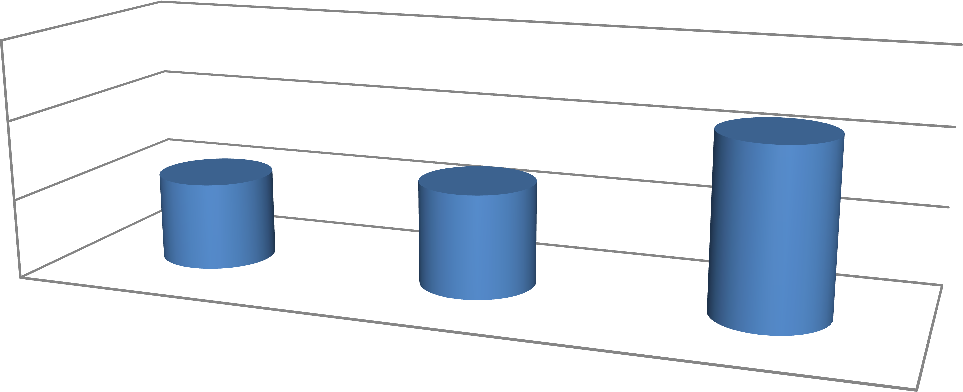 Педагоги ДОУ в 2020 году принимали участие в конкурсах различного уровня: муниципальный, региональный, всероссийский, международныйДинамика количества педагогов, участвовавших в конкурсах за 2 годаДинамика количества конкурсов, в которых участвовали педагоги за 2 года Динамика публикаций авторских методических разработок педагоговВ 2020 году в связи с ограничительными мерами по предотвращению распространения коронавирусной инфекции педагоги использовали в работе дистанционные образовательные технологии.Анализ данных, полученных на основе наблюдения и опроса педагогов по применению ими информационных и дистанционных технологий в образовательной деятельности, показал, что они не испытывали существенных технических трудностей, связанных с подготовкой к дистанционным занятиям и их проведению в Skype, Zoom, WhatsApp, Viber. 96% педагогов отметили, что в их педагогической деятельности ранее не практиковалась такая форма обучения и не у всех был опыт для ее реализации. Не были выявлены компетентностные дефициты в области подготовки заданий для дистанционного обучения, установления контакта с детьми во время проведения занятий в режиме реального времени. Была выявлена низкая мотивация родителей к занятиям с детьми-дошкольниками.Выводы:Педагоги ДОУ совершенствуют свою профессиональную компетентность в освоении модели образовательного процесса в соответствии с ФГОС ДО через различные формы курсовой переподготовки.В группах, музыкальном, спортивном залах, на прогулочных площадках, педагогами создана развивающая предметно- пространственная среда в соответствие с ФГОС ДО .Педагоги осуществляют творческую деятельность в рамках повышения своего мастерства и профессионализма и представляют ее итоги коллегам ДОУ, на муниципальном, региональном и федеральном уровнях.Педагоги ДОУ активно применяют информационные и дистанционные технологии в образовательной деятельности.Название Цель ОтветственныеПознавательно - продуктивный проект «Книжкин дом»Цель проекта: Видоизменение и совершенствование книжного уголка.Задачи:-  Обогащать предметно-развивающую среду (книжного уголка) с учетом потребностей детей дошкольного возраста.- Создать для каждого ребенка разностороннюю развивающую среду, чтобы дать возможность проявить себя.- Поиск различных средств для достижения цели.-  Привлечь родителей к модернизации предметно-развивающей среды.                      Короваева А.В.воспитательПозновательно - исследовательский проект«Удивительный песок»Цель: Знакомство со свойствами воды и песка, формирование умений экспериментирования с предметами, развитие мелкой моторики, обогащение словарного запаса слов..Задачи:Образовательные:-знакомить детей со свойствами песка(сухой - мокрый, сыпется, лепить);- повысить уровень компетентности родителей в вопросах ознакомления детей со свойствами песка.Развивающие:- развивать познавательную активность детей в процессе экспериментирования с песком, любознательность, стремление к самостоятельному познанию и размышлению;- развивать тактильную чувствительность и мелкую моторику;Воспитательные:-воспитывать умение играть со сверстниками рядом;-воспитывать самостоятельность;- Развивать у маленьких детей безопасное пользование песком.Малюгина Е.Ю.воспитательПознавательный проект «Чудо папку открываем все, что знаем вспоминаем» Создание Лэпбуков для развития познавательного интереса детей младшего дошкольного возраста. (вторая младшая группа)Цель: Изучение возможностей использования ЛЭПБУКА как средства обучения детей младшего дошкольного возраста и создание условий для совместной с родителями информационно- поисковой деятельности.Калинина Н.Н.Воспитатель Познавательно - образовательный проект «Новый год у ворот» нацелен на знакомство воспитанников и их родителей с происхождением праздника нового года, с его историей, традициями семей, и традиционное изготовление подарков.Цель: повышение уровня экологического образования и эстетического воспитания детей и родителей.воспитатели старших группыПроект «Почему деревья стали большими», познавательно-исследовательский экологический  проектЦель: Формирование целостного взгляда на значимость природного мира деревьев, место человека в нем. Создание условий для совместных и самостоятельных наблюдений, исследовательских опытов и природоохранительных действийвоспитатели подготовительных к школе группПроект «Эти не простые дорожные правила»Цель: Формирование у детей основ безопасности и безопасного поведения на улице. Систематизация знаний о дорожных правилахЗадачи проекта:Образовательные:- Углублять представления о Правилах дорожного движения- Уточнить  знания детей схематического изображения знаков для правильной ориентации на улицах и дорогах.- Расширять словарный запас детей при применении дорожной лексики.Развивающие:- Развивать умение  ориентироваться в дорожно-транспортной обстановке.- Развивать память, логическое мышление, внимание- Развивать чувство контроля и самоконтроля.Воспитательные:- Воспитание нравственных качеств.- Воспитывать привычку соблюдать правила.- Активизировать пропаганду соблюдения правил дорожного движения среди родителейвоспитатели старших подготовительных к школе группПознавательно -игровой, творческий проект «Наши добрые сказки» Цель:Развитие у детей младшего дошкольного возраста устойчивого интереса к русским народным сказкам как к произведению искусства.Задачи проекта.Для детей.-  Обогатить и закрепить знания о здоровом образе жизни, о пользе физических упражнений и спорта в жизни человека.-  Развивать у детей интерес к занятиям физической культурой и спортом, умения и навыки сотрудничества через нравственный и эстетический опыт проведения спортивных мероприятий.- Воспитывать потребность у детей вести здоровый образ жизни.-   - Воспитывать у детей целеустремленность, организованность, инициативность, трудолюбие.Для родителей.- Развивать творческие и физические способности в спортивной деятельности, формировать активную позицию в сохранении и укреплении здоровья детей.- Создавать нетрадиционный спортивный инвентарьВоспитатели младших и средних групп«Сказкотерапия как средство речевого развития и творческих способностей детей старшего дошкольного возраста»«По дорогам сказок Т. Яковлевой»Цель: развитие творческих способностей детей среднего дошкольного возраста посредством сказкотерапии.Задачи:Образовательные:- формирование понимания эмоционального состояния героев сказок и своего собственного;- формирование практических навыков и умений воображенияРазвивающие:- развитие навыков выразительной и эмоциональной передачи игровых и сказочных образов;- развитие детского творчества в различных видах деятельности (продуктивная, речевая, художественная, игровая);- совершенствование навыков связной (диалогической, монологической) речи детейВоспитательные:- воспитание  интереса к экологическим сказкам;-  воспитание умения совместно работать над постановкой, выступать вместе с коллективом сверстников.воспитатели старших групп Педагог-психологПознавательно - экологический проект «Мир вокруг нас»Цель: Формирование и развитие  у детей осознанно-правильного взаимодействия с окружающим его миром природы. Изучение совместно с родителями объектов живой и наживой природы во взаимосвязи со средой обитанияЗадачи:- научить детей наблюдать за объектами природы-учить способам экспериментирования и исследования с объектами природы;-развивать умение делать выводы, устанавливать причинно-следственные связи между объектами природы:- воспитывать чувство сопереживания и желания помочь нуждающимся объектам природы.воспитатели средних группПознавательно-исследовательский проект «Сенсорное развитие как средство ознакомления детей младшего дошкольного возраста с окружающим миром» Цель: развитие познавательной сферы детей через включение в процесс ознакомления с окружающим миром ребенка младшего дошкольного возраста.Задачи:
1. Углублять представления о живой и неживой природе.
2. Формировать представления о свойствах и качествах предметного мира.воспитатели младших группФорма взаимодействияЦель Виды взаимодействиявзаимопознаниеРазностороннее знакомство педагогов с семьямиВстречиСобранияАнкетированиеМастер-классывзаимообщениеОбмен информацией о психологических и индивидуальных особенностях детейИндивидуальные и групповые консультацииРодительские собранияОформление информационных стендовОрганизация выставок детского творчестваПриглашение родителей на детские праздникиРазмещение информации на сайтенепрерывное образование взрослыхПросвещение родителей по вопросам развития ребёнка, обучение способам взаимодействия с детьмиЛекцииСеминарыПрактикумыТренингиСоздание библиотекисовместная деятельностьУкрепление социальных связейПривлечение к конкурсамПривлечение к участию в праздникахПривлечение к участию в детской исследовательской и проектной деятельности2020 годКол-во детей-390Кол-во ч.б.д23ОРВИ   95Кап.инф.Вет.оспа35Острая киш.инф       -Прочие5Бронхит22021год (1 полугодие)Кол-во детей 390Кол-во ч.б.д23ОРВИ  23Кап.инф.Вет.оспа12Острая киш.инф       -Прочие       3Бронхит     0Группа2-я младшая группа № 1 «Почемучки»Старшая  группа № 2 «Смешарики»Подготовительная группа № 3 «Капельки»Подготовительная группа № 3 «Капельки»Старшая группа № 4 «Непоседы»Подготовительная   группа № 5 «Знайки»Средняя группа   № 6  «Затейники»Средняя группа     № 7 «Знатоки»ИтогоМесяц2-я младшая группа № 1 «Почемучки»Старшая  группа № 2 «Смешарики»Подготовительная группа № 3 «Капельки»Подготовительная группа № 3 «Капельки»Старшая группа № 4 «Непоседы»Подготовительная   группа № 5 «Знайки»Средняя группа   № 6  «Затейники»Средняя группа     № 7 «Знатоки»ИтогоСентябрь15 %10%10%10%5%4%8%4%8%Октябрь 21%12%11%11%6 %6%9%8%10.4%Ноябрь23%18%12%12%8%7%6 %10%12 %Декабрь25%22%10%10%9%10%10%16%14.5 %Январь 24%24%16%12%12%14%12%18%17%Февраль 17%16%8%7%7%12%8%12%11.4 %Март 18%15%12%9%9%7%15%10%12%Апрель 12%14%7%7%7%6%8%8%8.8 %Май  10%8%6%4%4%5%6%5%6.2%ГруппаСтаршая   группа № 1 «Лучики»2-я младшая группа № 2 «Божьи коровки»Старшаягруппа № 3 «Звёздочки»Подготовительная   группа № 4 «Смешарики»Подготовительная   группа № 4 «Смешарики»Средняя   группа № 5 «Фантазёры»Средняя   группа № 5 «Фантазёры»Подготовительнаягруппа   № 6  «Мишки»Подготовительнаягруппа   № 6  «Мишки»Старшая группа     № 7 «Любознайки»Старшая группа     № 7 «Любознайки»ИтогоИтогоМесяцСтаршая   группа № 1 «Лучики»2-я младшая группа № 2 «Божьи коровки»Старшаягруппа № 3 «Звёздочки»Подготовительная   группа № 4 «Смешарики»Подготовительная   группа № 4 «Смешарики»Средняя   группа № 5 «Фантазёры»Средняя   группа № 5 «Фантазёры»Подготовительнаягруппа   № 6  «Мишки»Подготовительнаягруппа   № 6  «Мишки»Старшая группа     № 7 «Любознайки»Старшая группа     № 7 «Любознайки»ИтогоИтогоСентябрь12 %14%8%7 %7 %13%13%10 %10 %12 %12 %11 %11 %Октябрь 8 %9%6 %6 %6 %11%11%7%7%7 %7 %7.7%7.7%Ноябрь20%17%14%13%13%11%11%13 %13 %12%12%14%14%Декабрь22%19 %13%12 %12 %12%12%14%14%12 %12 %13.4 %13.4 %Январь 17 %16 %14 %19 %17 %17 %18 %18 %19%19%17%17%Февраль 14 %12 %10 %5 %10 %10 %12 %12 %12%12%10.7 %10.7 %Март 12 %10 %9 %11 %8 %8 %9 %9 %8%8%9.5 %9.5 %Апрель 8 %7 %6 %9 %9 %9 %10 %10 %11 %11 %8.5 %8.5 %Май  5 %6 %5 %6 %5%5%6%6%5%5%5.4 %5.4 %ГРУППЫ ЗДОРОВЬЯ ДЕТЕЙ 2019-2020УЧЕБНЫЙ ГОДГРУППЫ ЗДОРОВЬЯ ДЕТЕЙ 2019-2020УЧЕБНЫЙ ГОДГРУППЫ ЗДОРОВЬЯ ДЕТЕЙ 2019-2020УЧЕБНЫЙ ГОДГРУППЫ ЗДОРОВЬЯ ДЕТЕЙ 2019-2020УЧЕБНЫЙ ГОД 1 ГРУППА2 ГРУППА3 ГРУППА4 ГРУППА     135                    253                1                      1Формы работыВремя проведенияТехнологии сохранения и стимулирования здоровьяТехнологии сохранения и стимулирования здоровьяРитмика2 раза в неделю во второй половине дня. Музыкальный зал, начиная со средней группыИгровой час (бодрящаягимнастика)После сна в группе каждый день. Все возрастные группыДинамическиеПаузыВо время занятий 2-5 мин по мере утомляемости детей, начиная со второй младшей группыПодвижные и спортивные игрыКак часть физкультурного занятия, на прогулке, в группе со средней степенью подвижности, ежедневно. Все возрастные группыПальчиковая гимнастикаС младшего возраста индивидуально, с подгруппой и всей группой ежедневноДорожки здоровьяПосле сна вся группа ежедневно, начиная с младшего возраста. На физкультурном занятииГимнастика для глазЕжедневно по 3—5 мин в любое свободное время, в зависимости от интенсивности нагрузки, начиная с младших группДыхательная гимнастикаВ разных формах физкультурно-оздоровительной работы, начиная с младшего возрастаТехнологии обучения здоровому образу жизниТехнологии обучения здоровому образу жизниФизкультурные занятияДва раза в неделю в  физкультурном зале, на улице, начиная с раннего дошкольного возрастаУтренняя гимнастикаЕжедневно, в музыкально-физкультурном зале, в группе. Все возрастные группыСпортивная секция «Весёлый мяч» Один раз в неделю в  физкультурном зале, начиная со старшего дошкольного возраста. ПодгруппаЗанятия по здоровому образу жизниОдин раз в неделю в режимных процессах, как часть и целое занятие по познанию, начиная со второй младшей группыТочечный самомассажСеансы или в различных формах физкультурно-оздоровительной работыОбучение плаваниюОдин раз в неделю в бассейне, подгруппа одаренных детей. Со второй младшей группыФизкультурные досуги, праздникиОдин раз в квартал в музыкально-физкультурном зале, в группе, на прогулке, начиная с младшего дошкольного возрастаКоррекционные технологииКоррекционные технологииТехнология музыкального воздействияВо время занятий 2-5 мин, начиная со старшего дошкольного возрастаПсихогимнастикаВо время занятий 2-5 мин, начиная со средней группыАртикуляционная гимнастикаВо время занятий 2-5 мин, начиная с младшего дошкольного возрастаМассаж с помощью сухого обтиранияПосле сна ежедневно в группе или спальне в постелях, начиная со средней группыГруппаГруппаУровень Освоение детьми  ООП ДО детского сада 1Освоение детьми  ООП ДО детского сада 1Освоение детьми  ООП ДО детского сада 1Освоение детьми  ООП ДО детского сада 1Освоение детьми  ООП ДО детского сада 1Освоение детьми  ООП ДО детского сада 1Освоение детьми  ООП ДО детского сада 1Освоение детьми  ООП ДО детского сада 1Освоение детьми  ООП ДО детского сада 1Освоение детьми  ООП ДО детского сада 1Освоение детьми  ООП ДО детского сада 1ГруппаГруппаУровень Социально-коммуникативное  развитиеСоциально-коммуникативное  развитиеПознавательное развитиеПознавательное развитиеРазвитие речиРазвитие речиФизическое развитиеФизическое развитиеХудожественно-эстетическое развитиеХудожественно-эстетическое развитиеХудожественно-эстетическое развитиеГруппаГруппаУровень НКНКНКНКННК«Солнечные зайчики»Н.Г. – Всего21Обслед. - 21К.Г.  Всего  - 21Обслед. - 21Вторая группа раннего возрастаВ05 – 24%09 – 43%08 – 38%019 – 90%008 – 38%«Солнечные зайчики»Н.Г. – Всего21Обслед. - 21К.Г.  Всего  - 21Обслед. - 21Вторая группа раннего возрастаС18 – 86%10 – 48%11 –52%8– 38%8 – 38%10 – 48%19 – 90%2-10%6 – 29%6 – 29%10 – 48%«Солнечные зайчики»Н.Г. – Всего21Обслед. - 21К.Г.  Всего  - 21Обслед. - 21Вторая группа раннего возрастаН3 – 14%6 – 28%10 – 48%4 – 19%13 – 62%3– 14%2 – 10%015 – 71%15 – 71%3– 14%«Пчелка»Н.Г. – Всего-22Обслед.-20К.Г. – Всего-25Обслед. - 25Первая младшаяВ013  –  52%010 - 40%010-40%08 – 32%0010 -40%«Пчелка»Н.Г. – Всего-22Обслед.-20К.Г. – Всего-25Обслед. - 25Первая младшаяС 6 – 27%10 – 45%7 – 32%10 – 40%14 – 64%4 – 18%6 – 27%12– 48%9– 41%9– 41%11 – 44%«Пчелка»Н.Г. – Всего-22Обслед.-20К.Г. – Всего-25Обслед. - 25Первая младшаяН 16 – 73%2 – 9%15 – 68%5 – 20%8 – 36%8 – 42%16 – 73%5 – 20%13 – 59%13 – 59%4– 16%«Ягодка - малинка»Н.Г - Всего  - 26Обслед.-26К.Г. Всего- 26Обследовано - 26Первая младшаяВ05 – 19%04 – 15%011 – 41%05 – 19%006 – 22%«Ягодка - малинка»Н.Г - Всего  - 26Обслед.-26К.Г. Всего- 26Обследовано - 26Первая младшаяС5 – 19%20 – 77%4 – 15%18 – 70%11 – 41%11 – 41%5 – 19%18 – 70%6 – 22%6 – 22%17 – 63%«Ягодка - малинка»Н.Г - Всего  - 26Обслед.-26К.Г. Всего- 26Обследовано - 26Первая младшаяН21 – 81%1 – 4%22 – 85%4 – 15%15 – 59%4 – 18%21 – 81%3 – 11%20 – 78%20 – 78%3– 15%«Лучики»Н.Г. Всего - 26Обслед - 26К.Г.  – всего -25Обследовано -25Вторая младшаяВ01 – 4%01 – 4%2- 8%13 – 50%013 – 50%009 – 36%«Лучики»Н.Г. Всего - 26Обслед - 26К.Г.  – всего -25Обследовано -25Вторая младшаяС 16 – 61%14 – 56%3 – 21%12 – 46%15 – 58%13 – 50%18 – 69%13 – 50%12 -46%12 -46%13 – 52%«Лучики»Н.Г. Всего - 26Обслед - 26К.Г.  – всего -25Обследовано -25Вторая младшаяН 10– 39%10 – 40%11 – 79%13 – 50%9 – 34%08– 31%014 – 54%14 – 54%3 – 12%«Улыбка»Н.Г - Всего -26Обслед - 26К.Г. – всего - 26Обследовано -26средняяВ6 – 23%13 – 50%7 – 27%10 – 38%6 – 23%8 – 25%2 – 8%16– 62%6 – 23%6 – 23%15 – 58%«Улыбка»Н.Г - Всего -26Обслед - 26К.Г. – всего - 26Обследовано -26средняяС 20 – 77%13 – 50%17 – 65%16 – 62%20 – 77%24 – 75%17 – 65%10 – 38%20 – 77%20 – 77%11 – 42%«Улыбка»Н.Г - Всего -26Обслед - 26К.Г. – всего - 26Обследовано -26средняяН 002 – 8%0007 – 27%0000«Звездочка»Н.Г. - Всего  -29Обслед. -29К.Г. Всего -28Обследовано - 28Подготовит к школеВ4 – 14%17 – 61%3 – 7%12 – 41%2 - 7%22 – 69%6 – 21%27 – 84%5 – 19%23 – 82%23 – 82%«Звездочка»Н.Г. - Всего  -29Обслед. -29К.Г. Всего -28Обследовано - 28Подготовит к школеС23 – 79%11 – 39%18 – 64%17 – 59%20 – 67%6 – 31%21 – 72%2 – 16%21 – 75%5 – 18%5 – 18%«Звездочка»Н.Г. - Всего  -29Обслед. -29К.Г. Всего -28Обследовано - 28Подготовит к школеН2 – 7%08 – 29%07 – 24%02 – 7%02 – 6%00«Золотая рыбка»Н.Г. - Всего -28Обслед-29К.Г.- Всего -29Обследовано -29Подготовит к школеВ20 – 69%27 – 93%04 – 17%4 – 17%25 – 83%7 – 24%20 – 67%6 – 21%3– 10%3– 10%«Золотая рыбка»Н.Г. - Всего -28Обслед-29К.Г.- Всего -29Обследовано -29Подготовит к школеС9 – 31%2 – 7%29 – 100%25 – 83%25 – 83%4 – 17%22 – 76%9 – 33%23 – 79%26 – 90%26 – 90%«Золотая рыбка»Н.Г. - Всего -28Обслед-29К.Г.- Всего -29Обследовано -29Подготовит к школеН00000000000«Светлячок»Н.Г. - Всего -28Обслед.-28К.Г. - Всего -27Обследовано -27Подготовит к школеВ2 – 7%6 – 22%5 – 18%8 – 30%2 – 7%7 – 26%4 – 15%11 – 41%4 – 15%7 – 26%7 – 26%«Светлячок»Н.Г. - Всего -28Обслед.-28К.Г. - Всего -27Обследовано -27Подготовит к школеС24 – 86%19 – 70%21 – 75%17 – 63%20 – 75% 18 – 67%22 – 78%14 – 52%21 – 75%18 – 67%18 – 67%«Светлячок»Н.Г. - Всего -28Обслед.-28К.Г. - Всего -27Обследовано -27Подготовит к школеН2 – 7%2 - 8%2 – 7%2 – 7%5 – 18%2 – 7%2 – 7%2 – 7%3 – 10%2 – 7%2 – 7%«Листовичок»Н.Г. всего -30Обслед - 30К.Г. Всего - 30Обследовано-30старшаяВ012  –  40%10 - 33%14 – 47%6 - 20%12 – 40%10 - 33%15 –50%3 – 10%12– 40%12– 40%«Листовичок»Н.Г. всего -30Обслед - 30К.Г. Всего - 30Обследовано-30старшаяС27 – 90%17 –57%17– 57%14 –47%21 – 70%17 –57%20 – 67%14 –47%27 – 90%17 –57%17 –57%«Листовичок»Н.Г. всего -30Обслед - 30К.Г. Всего - 30Обследовано-30старшаян3 – 10%17 –57%3 – 10%2 – 6%3 – 10%1 – 3%01 – 3%01 – 3%1 – 3%«Умка»Н.Г. всего - 27Обслед-27К.Г. всего -28Обследовано - 28Вторая младшаяВ 08 -28%09 -32%3 - 11%8 - 28%8 -28%9 -32%09 -32%9 -32%«Умка»Н.Г. всего - 27Обслед-27К.Г. всего -28Обследовано - 28Вторая младшаяС 12 -44%12- 44%14 - 52%11 -40%14 - 52%15 - 53%12- 44%11 -40%14 - 52%11 -40%11 -40%«Умка»Н.Г. всего - 27Обслед-27К.Г. всего -28Обследовано - 28Вторая младшаяН 15 -56%8- 28%13 -48%8 - 28%10 -37%5 - 19%8- 28%8 - 28%13 -48%8 - 28%8 - 28%«Капитошка»Н.Г. всего-34Обслед -34К.Г. – всего - 33Обслед. -33СредняяВ06 – 18%06 – 18%06 – 18%08 – 24%05 – 5%5 – 5%«Капитошка»Н.Г. всего-34Обслед -34К.Г. – всего - 33Обслед. -33СредняяС9 – 26%23 – 70%7– 20%24 – 73%12– 35%22 – 67%7 – 20%24 – 73%11– 32%23 – 70%23 – 70%«Капитошка»Н.Г. всего-34Обслед -34К.Г. – всего - 33Обслед. -33Средняян25 -84%4 – 12%27 – 80%3 – 9%22 – 65%5 – 15%27 – 80%1 – 3%23 – 68%5 – 15%5 – 15%«Жемчуженка»Н.Г. всего - 32обслед. -32К.Г. – всего - 33Обслед.-33СтаршаяВ05 – 16%3 – 10%6 – 20%1 – 3%3 – 10%04 – 14%3 – 10%7 – 23%7 – 23%«Жемчуженка»Н.Г. всего - 32обслед. -32К.Г. – всего - 33Обслед.-33СтаршаяС26 – 87%25 – 84%23 – 77%22 – 74%21 – 70%26 – 87%25 – 83%24 – 80%17 – 57%22 – 73%22 – 73%«Жемчуженка»Н.Г. всего - 32обслед. -32К.Г. – всего - 33Обслед.-33СтаршаяН 6 – 13%04 – 13%2 – 6%8 – 27%1 – 3%5 – 17%2 – 6%10 – 33%1 – 3%1 – 3%Итого на начало годаВсего – 343Обслед. - 328        детейНа конец года обследовано - 342В54 – 16%126 – 37%26 – 8%78 – 23%21 –6%109 – 32%28 – 9%122 – 36%31 – 10%97 – 28%97 – 28%Итого на начало годаВсего – 343Обслед. - 328        детейНа конец года обследовано - 342С188 – 58%193 – 56%192 – 59%232 – 68%195 – 60%193 – 56%217 – 66%200 – 58%204 – 62%214 – 63%214 – 63%Итого на начало годаВсего – 343Обслед. - 328        детейНа конец года обследовано - 342Н 86 – 26%23 – 7%110 – 33%33 – 9%112 – 34%40 – 12%83 – 25%20 – 6%93 – 28%31 – 9%31 – 9%Образовательная областьВысокий уровень освоенияСредний уровень освоенияНизкий уровень освоенияСоциально-коммуникативное развитие 126/38%193/ 58%12/4%Познавательное развитие78/24%220/66%33/10%Речевое развитие109/33%182/55%40/12%Художественно-эстетическое развитие97/29%203/62%31/9%Физическое развитие122/37%189/57 %20/6%Итого по МБДОУ107  - 32 %197 - 60 %27 - 8 %п/пЗадачиПути реализации задач1Продолжать работу по повышению профессионального мастерства педагогических кадров, ориентированных на применение новых педагогических и информационных технологий с целью формирования речевых навыков дошкольников и творческого потенциала каждого ребенка.1. Будет проведен ряд консультаций. 2. Будет собран методический и практический материал по данной проблеме3. Будет организован смотр – конкурс   развивающих  центров в возрастных  группах 2Развивать познавательную активность детей через реализацию проектной деятельности по разным направлениям детской деятельности.1. Проведение педагогического совета 2. Консультирование педагогов3. Семинар - практикум4 Конкурс педагогических проектов3Совершенствовать профессиональное мастерство педагогов по развитию технических навыков дошкольников через реализацию программы «От Фребля до робота: растим будущих инженеров» путем внедрения в педагогический процесс инновационных  технологий.1. Анкетирование педагогов 2. Консультирование педагогов по проблеме3. Семинар 4. Мастер - класс4. Проведение педагогического советаМероприятия Выполнено (в %)Не выполнено по причине (в %)Педсоветы100%Запрет на проведение массовых мероприятий.Консультации80%Запрет на проведение массовых мероприятий.Открытые просмотры30%Запрет на проведение массовых мероприятий.Муз. развлечения, праздники60%Запрет на проведение массовых мероприятий.Физ. развлечения60%Запрет на проведение массовых мероприятий.Контроль и руководство100%Запрет на проведение массовых мероприятий.Мероприятия Выполнено (в %)Не выполнено по причине (в %)Производственные совещания80%Инструктажи100%Профсоюзные собрания100%Подготовке групп и участка к работе с детьми (сезонные)100%Практическая отработка правил безопасности90%10% - проведение в ЛОППодготовка коллектива к организациям праздников, развлечений, конкурсов70% 30% проводятся в ЛОПКонтроль и руководство80%20% - проводится в ЛОП№п/пНазвание документаПубликуемоеучастниксроки1.Свидетельство о публикациив электронном МСИ«Солнечный свет»Методическая разработка «Развитие речи в подготовительной к школе группе. Лексические игры и упражнения»Мартинелене А.Н.Декабрь 2019г. 2.Портал «Солнечный свет»Эл. СМИ  № ЭПФС 77 - 65391Мастер - класс «Луговые цветы»Щедрина Т.Ю.15.03.2021г. 4Свидетельство о публикацииВсероссийский образовательный портал педагогаСтатья «Что такое колобашка и как ею пользоватьсяПолупанова О.С.06.02.20215Свидетельство о публикацииnsportal.ruДООП «Красиво говорим» коррекция звукопроизношения в ДОУ с использованием интерактивных технологий»Коноплянникова О.Н.17.12.2020.Свидетельство о публикацииПортал «Солнечный свет»Эл. СМИ  № ЭПФС 77 - 65391Сценарий Дедушка Мороз на карантине»Короваева А.В.15.12.2020г.5.Свидетельство о публикацииПеджурналСМИ ЭЛ ФС77-75728Статья: «Приобщение детей дошкольного возраста к общечеловеческим ценностям». Кавун Е.И.20.11.20206.Свидетельство о публикации Электронный журнал «Мир педагога»СМИ: ЭЛ № ФС77-62416Методическая разработка«Наступила Осень»Пастухова О.В.22.12.2020 7.Свидетельство о публикацииПечатное издание «Планета педагога»www/hlaneta-p.spaceСтатья: «Социальное развитие дошкольника и его педагогическая оценка в условиях детского сада»Егорочкина Т.Ю.25.01.2021г8.Свидетельство о публикацииПортал «Солнечный свет»Эл. СМИ  ЭЛ №  ФС 77 - 65391Статья «Сценарий новогоднего утренника «Новогоднее приключение»»Жукова Э.Д.25.12. 2020г. 9.Свидетельство о публикации Портал «Солнечный свет»Эл. СМИ  ЭЛ № ФС 77 - 65391 Статья: «Подвижная игра как средство развития физических качеств у детей»Кавун Е.И.18 марта 2021г.10.Свидетельство о публикацииВсероссийский центр информационных технологий «Интелект»Свидетельство СМИ ЭЛ № ФС77-73234Педагогическая разработка: «Космос»Мовсесян Е.С.21.04.2021г.11.Свидетельство о публикации Портал «Солнечный свет»Эл. СМИ  ЭЛ № ФС 77 - 65391Педагогическая разработка «Дидактическая игра «Из чего сделана»»Багринцева Е.С.15.12.2020г.12.Свидетельство о публикации Портал «Солнечный свет»Эл. СМИ  ЭЛ № ФС 77 - 65391Статья: Патриотическое воспитание ребенкаЗалуцкая И.А.16.11.202013.Свидетельство о публикации Портал «Солнечный свет»Эл. СМИ  ЭЛ № ФС 77 - 65391Статья «Педагогика и образование»Касьянова Д.В.30.112020г.14Свидетельство о публикацииПортал «Солнечный свет»Эл. СМИ  ЭЛ №  ФС 77 - 65391Опубликована: КонсультацияНуруллаева Г.М.29.09. 2020г.15Свидетельство о публикацииПортал «Солнечный свет»Эл. СМИ  ЭЛ №  ФС 77 - 65391Опубликован: сценарий «Наши любимые мамы»Никульченко Л.А.15.12.2020Участие обучающихся (воспитанников)в конкурсном движенииУчастие обучающихся (воспитанников)в конкурсном движенииУчастие обучающихся (воспитанников)в конкурсном движенииУчастие обучающихся (воспитанников)в конкурсном движенииУчастие обучающихся (воспитанников)в конкурсном движении№Уровень, срокиназвание конкурсаучастникирезультат1Всероссийский творческий конкурс 09.07.2020«Мы счастливая семья» посвященному дню семьи,  любви и верности»Шевцова АринаДиплом лауреат первой степени 2Всероссийский02.12. 2020г.«Осенний Филин»Закирова АделяДиплом первое место3Всероссийский05.02 2021Творческий конкурс «Здравствуй Зимушка-зима!» Работа «Зима»Тоскина МаргаритаДиплом лауреат первой степени 4Всероссийский конкурс10.07.2020г.Патриот Всероссийская онлайн - олимпиада для детей и подростков «Мамины профессии»Маринченко МаргаритаДиплом Победитель первое место5Всероссийский конкурс18.11.2020г.«Педагогика ХХI век»Творческий конкурсПесня «Жучок»Юлгушева МиланаПобедитель (первое место)Номер диплома 6МеждународныйМеждународный экологический конкурс «Экология в рисунках детей»«Диплом педагога»СМИ: ЭЛ № ФС77-62416Работа: Рисунок «Берегите лес от пожара»Абдулгиева СафияДиплом Лауреат первой степени7Всероссийский11.04.2021г.Портал «Солнечный свет»Эл. СМИ  № ЭПФС 77 - 65391Конкурс «Времена года»Работа Вестник весны»Анарбаева СабинаДиплом победитель первое место8Всероссийский12.11.2020г.Творческий конкурс «Мир педагога» СМИ: ЭЛ№ФС 77-62416Поделки из природного материалаРабота Весёлые овощи»Ленская ВероникаДиплом Лауреат первой степени9Всероссийский08.11.2020г.«Педразвитие»Всероссийское образовательное изданиеСМИ ЭЛ № ФС77-60640«Зима, весна лето, осень»Полупанов МихаилДиплом Первое место10Всероссийский03.02.2021г.Всероссийский образовательный портал «Педагоги России»Свидетельство Роском надзора СМИ № ФС77-62416Исследовательская деятельность в детском саду»Композиция из природных материалов «Тюльпан»Томоева АэлитаДипломПобедитель (Первое место)11Всероссийский20.09.2020«Талант педагога»Лицензия №029045 от 28.07.11 СМИТворческий конкурс«Здравствуй Осень!»Работа «Осенняя фантазия»Беделова СафияДиплом Лауреат первой степени12Всероссийский19.02 2021г.«Мир педагога»СМИ: ЭЛ№ФС 77-62416Всероссийский творческий конкурсРабота «Валентинка -чудесный подарок»Черноштан ДарьяДипломЛауреат второй степени13Всероссийский13.01.2021г.Портал «Солнечный свет»Эл. СМИ  № ЭПФС 77 - 65391«Декоративно-прикладное творчество»Работа: «Солнышко»Кашуева АсемаДиплом победительПервое место14Международный20.03.2021г.Диплом педагога Свидетельство СМИЭЛ№ ФС77-62416Конкурс весенних поделок и рисунков для детей и взрослых «Здравствуй весна»Работа «Весенний букет»Хусейнова ОйшаДиплом Лауреат первой степени15Всероссийский 10.07.2020Патриот Всероссийская онлайн - олимпиада для детей и подростковhttp://olimpiada-patriot.ruБлиц олимпиада «Лето красное»Азизбекова ЭламанДипломПобедитель первое место16Всероссийский26.10.2020Портал «Солнечный свет»Эл. СМИ  № ЭПФС 77 - 65391Конкурс «Осенний праздник»Работа «Золотая осень»Фоменко МаксимДиплом победительПервое место17Всероссийский14.02.2021г.Портал «Солнечный свет»Эл. СМИ  № ЭПФС 77 - 65391«Декоративно-прикладное творчество»Работа «Любимой маме подарю»Гуреев КириллДиплом победительПервое место18Всероссийский23.04.2021«Мир педагога»СМИ: ЭЛ№ФС 77-62416Онлайн - викторина для дошкольников«День космонавтики»Кепекова РахимаДиплом Лауреат первой степени19Всероссийский«Школа - пресс»СМИ№ ЭЛ №ФС77-7731ИНН 2204090498Конкурс «Решаю сам»Оганесян АмалияДиплом первой степени20Всероссийский08.09.2020«Педразвитие»Всероссийское образовательное изданиеСМИ ЭЛ № ФС77-60640«Зима, весна лето, осень»Терентьев РоманДиплом Первое место21Всероссийский01.072020.Портал «Солнечный свет»Эл. СМИ  № ЭПФС 77 - 65391Конкурс для дошкольников Номинация» «Конструирование Работа «Такой разный транспорт»Кононенко УльянаДиплом победитель Первое место22Всероссийский24.02.2021г.«Мир педагога» СМИ: ЭЛ№ФС 77-62416Творческий конкурс Номинация Вокальное и музыкальное творчествоНазвание работы: «Песня «Защитники Отечества»».Павлова КираДиплом ЛауреатПервой степениВозраст сотрудниковКоличество сотрудниковдо 25 лет2 От 25 до 35 лет8От 35 до 45 лет18Свыше 45 лет6Стаж работыКоличество сотрудниковдо 1 года1От 1 до 5 лет8От 5 до 10 лет9От 10 до 20 лет10От 20 до 30 лет4Свыше 30 лет2